УПАРАВЛЕНИЕ ПО ТРУДУ, ЗАНЯТОСТИ И СОЦИАЛЬНОЙ ЗАЩИТЕКРИЧЕВСКОГО РАЙОННОГО ИСПОЛНИТЕЛЬНОГО КОМИТЕТАПРЕДЛАГАЕТ СОДЕЙСТВИЕ БЕЗРАБОТНЫМ ГРАЖДАНАМВ ОРГАНИЗАЦИИ ПРЕДПРИНИМАТЕЛЬСКОЙ,РЕМЕСЛЕННОЙ ДЕЯТЕЛЬНОСТИ
консультация о порядке организации собственного дела;обучение основам бизнес-планирования;финансовая поддержка в виде субсидии.СУБСИДИЯ МОЖЕТ БЫТЬ ПРЕДОСТАВЛЕНА ЛИЦАМ:зарегистрированным в качестве безработных в управлении по труду, занятости и социальной защите по месту жительства;достигшим 18-летнего возраста;выполняющим требования для безработного в соответствии с Законом 
«О занятости населения Республики Беларусь».СУБСИДИЯ – единовременное безвозвратное государственное денежное пособие, предоставляется в размере 15-кратной величины бюджета прожиточного минимума на основании заключенного договора. Для рассмотрения вопроса о предоставлении субсидии безработный обращается в управление с:заявлением о предоставлении субсидии;технико-экономическим, финансовым обоснованием (бизнес-план) по избранному виду предпринимательской или ремесленной деятельности.За более подробной информацией необходимо обращаться:г. Кричев, ул. Советская, д.49, телефон: 26-982, 26-983;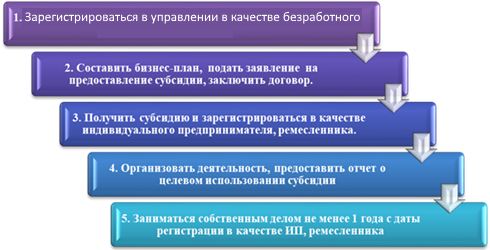 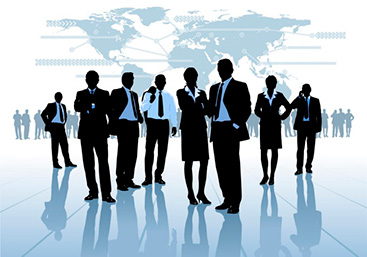 Для успеха в бизнесе нужны
обучение, дисциплина и упорная работа.
Дэвид Рокфеллер